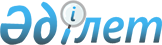 О внесении изменения в постановление акимата Акмолинской области от 24 сентября 2014 года № А-8/457 "Об утверждении положения о государственном учреждении "Управление энергетики и жилищно-коммунального хозяйства Акмолинской области"
					
			Утративший силу
			
			
		
					Постановление акимата Акмолинской области от 29 марта 2016 года № А-5/136. Зарегистрировано Департаментом юстиции Акмолинской области 26 апреля 2016 года № 5319. Утратило силу постановлением акимата Акмолинской области от 17 мая 2016 года № А-6/219      Сноска. Утратило силу постановлением акимата Акмолинской области от 17.05.2016 № А-6/219 (вводится в действие со дня подписания).

      Примечание РЦПИ.

      В тексте документа сохранена пунктуация и орфография оригинала.

      В соответствии с Законом Республики Казахстан от 23 января 2001 года "О местном государственном управлении и самоуправлении в Республики Казахстан", акимат Акмолинской области ПОСТАНОВЛЯЕТ:

      1. Внести в постановление акимата Акмолинской области "Об утверждении положения о государственном учреждении "Управление энергетики и жилищно-коммунального хозяйства Акмолинской области" от 24 сентября 2014 года № А-8/457 (зарегистрировано в Реестре государственной регистрации нормативных правовых актов № 4430, опубликовано 13 ноября 2014 года в информационно-правовой системе "Әділет") следующее изменение:

      в положении о государственном учреждении "Управление энергетики и жилищно-коммунального хозяйства Акмолинской области", утвержденном указанным постановлением:

      пункт 15 изложить в новой редакции:

      "15. Функции:

      1) обеспечение организации мероприятий по сохранению и надлежащей эксплуатации жилищного фонда;

      2) внесение предложений по согласованию инвестиционных программ (проектов) субъектов естественных монополий, оказывающих регулируемые услуги на соответствующей территории административно-территориальной единицы, включенных в местный раздел Государственного регистра субъектов естественных монополий в сфере энергетики и жилищно-коммунального хозяйства;

      3) проведение анализа информаций об исполнении инвестиционных программ (проектов) субъектов естественных монополий, являющихся государственными коммунальными предприятиями, включенных в местный раздел Государственного регистра субъектов естественных монополий, в целях повышения качества и надежности предоставляемых регулируемых услуг (товаров, работ);

      4) субсидирование стоимости услуг по подаче питьевой воды из особо важных групповых и локальных систем водоснабжения, являющихся безальтернативными источниками питьевого водоснабжения, по перечню, утвержденному уполномоченным органом;

      5) осуществление контроля за соблюдением требований безопасной эксплуатации газопотребляющих систем и газового оборудования бытовых и коммунально-бытовых потребителей;

      6) представление в уполномоченный орган прогноз потребления сжиженного нефтяного газа на территории области;

      7) представление в уполномоченный орган сведений о реализации и потреблении сжиженного нефтяного газа на территории области;

      8) осуществление в пределах своей компетенции мониторинга за соблюдением нормативов энергопотребления государственными учреждениями;

      9) осуществление контроля за эксплуатацией и техническим состоянием котельных, тепловых сетей и теплоиспользующих установок потребителей;

      10) контроль за подготовкой и осуществлением ремонтно-восстановительных работ по котельным, тепловым сетям и их функционированием в осенне-зимний период;

      11) обеспечение безопасности объектов кондоминиума организациями, эксплуатирующими опасные технические устройства (лифты, эскалаторы, фуникулеры), смонтированные на объектах коммунально-бытового назначения (жилищный фонд, развлекательные, торговые и гостиничные комплексы);

      12) разработка правил подготовки и проведения отопительного сезона;

      13) контроль за безопасной эксплуатацией опасных технических устройств, работающих под давлением более 0,07 мегапаскаля или при температуре нагрева воды более 115 градусов Цельсия, грузоподъемных механизмов, эскалаторов, канатных дорог, фуникулеров, лифтов на объектах жилищно-коммунального хозяйства;

      14) осуществление постановки на учет и снятие с учета опасных технических устройств объектов жилищно-коммунального хозяйства;

      15) осуществлениеконтроля за соблюдением требований безопасной эксплуатации бытовых баллонов и объектов систем газоснабжения;

      16) разработка правил содержания и защиты зеленых насаждений, правил благоустройства территорий городов и населенных пунктов, разработанных на основании типовых правил, утверждаемых уполномоченным органом по делам архитектуры, градостроительства и строительства;

      17) разработка проектов постановлений об утверждении норм потребления коммунальных услуг по газоснабжению, электроснабжению, водоснабжению, водоотведению и теплоснабжению для потребителей, не имеющих приборов учета;

      18) обеспечение включения мероприятий по энергосбережению и повышению энергоэффективности в программу развития соответствующей территории;

      19) разработка правил предоставления коммунальных услуг;

      20) разработка норм потребления товарного и сжиженного нефтяного газа;

      21) разработка правил расчета норм образования и накопления коммунальных отходов.".

      2. Утвердить прилагаемый текст вносимого изменения в положение о государственном учреждении "Управление энергетики и жилищно-коммунального хозяйства Акмолинской области".

      3. Государственному учреждению "Управление энергетики и жилищно-коммунального хозяйства Акмолинской области" обеспечить извещение органов юстиции о внесенном изменении в порядке и сроки, установленные законодательством Республики Казахстан.

      4. Контроль за исполнением настоящего постановления возложить на заместителя акима Акмолинской области Балахонцева В.Н.

      5. Настоящее постановление акимата области вступает в силу со дня государственной регистрации в Департаменте юстиции Акмолинской области и вводится в действие со дня официального опубликования.

 Текст вносимого изменения в положение о государственном учреждении
"Управление энергетики и жилищно-коммунального хозяйства Акмолинской области"      пункт 15 изложить в новой редакции:

      "15. Функции:

      1) обеспечение организации мероприятий по сохранению и надлежащей эксплуатации жилищного фонда;

      2) внесение предложений по согласованию инвестиционных программ (проектов) субъектов естественных монополий, оказывающих регулируемые услуги на соответствующей территории административно-территориальной единицы, включенных в местный раздел Государственного регистра субъектов естественных монополий в сфере энергетики и жилищно-коммунального хозяйства;

      3) проведение анализа информаций об исполнении инвестиционных программ (проектов) субъектов естественных монополий, являющихся государственными коммунальными предприятиями, включенных в местный раздел Государственного регистра субъектов естественных монополий, в целях повышения качества и надежности предоставляемых регулируемых услуг (товаров, работ);

      4) субсидирование стоимости услуг по подаче питьевой воды из особо важных групповых и локальных систем водоснабжения, являющихся безальтернативными источниками питьевого водоснабжения, по перечню, утвержденному уполномоченным органом;

      5) осуществление контроля за соблюдением требований безопасной эксплуатации газопотребляющих систем и газового оборудования бытовых и коммунально-бытовых потребителей;

      6) представление в уполномоченный орган прогноз потребления сжиженного нефтяного газа на территории области;

      7) представление в уполномоченный орган сведений о реализации и потреблении сжиженного нефтяного газа на территории области;

      8) осуществление в пределах своей компетенции мониторинга за соблюдением нормативов энергопотребления государственными учреждениями;

      9) осуществление контроля за эксплуатацией и техническим состоянием котельных, тепловых сетей и теплоиспользующих установок потребителей;

      10) контроль за подготовкой и осуществлением ремонтно-восстановительных работ по котельным, тепловым сетям и их функционированием в осенне-зимний период;

      11) обеспечение безопасности объектов кондоминиума организациями, эксплуатирующими опасные технические устройства (лифты, эскалаторы, фуникулеры), смонтированные на объектах коммунально-бытового назначения (жилищный фонд, развлекательные, торговые и гостиничные комплексы);

      12) разработка правил подготовки и проведения отопительного сезона;

      13) контроль за безопасной эксплуатацией опасных технических устройств, работающих под давлением более 0,07 мегапаскаля или при температуре нагрева воды более 115 градусов Цельсия, грузоподъемных механизмов, эскалаторов, канатных дорог, фуникулеров, лифтов на объектах жилищно-коммунального хозяйства;

      14) осуществление постановки на учет и снятие с учета опасных технических устройств объектов жилищно-коммунального хозяйства;

      15) осуществление контроля за соблюдением требований безопасной эксплуатации бытовых баллонов и объектов систем газоснабжения;

      16) разработка правил содержания и защиты зеленых насаждений, правил благоустройства территорий городов и населенных пунктов, разработанных на основании типовых правил, утверждаемых уполномоченным органом по делам архитектуры, градостроительства и строительства;

      17) разработка проектов постановлений об утверждении норм потребления коммунальных услуг по газоснабжению, электроснабжению, водоснабжению, водоотведению и теплоснабжению для потребителей, не имеющих приборов учета;

      18) обеспечение включения мероприятий по энергосбережению и повышению энергоэффективности в программу развития соответствующей территории;

      19) разработка правил предоставления коммунальных услуг;

      20) разработка норм потребления товарного и сжиженного нефтяного газа;

      21) разработка правил расчета норм образования и накопления коммунальных отходов.".


					© 2012. РГП на ПХВ «Институт законодательства и правовой информации Республики Казахстан» Министерства юстиции Республики Казахстан
				
      Аким Акмолинской области

С.Кулагин
Утвержден
постановлением акимата
Акмолинской области
от 29 марта2016 года
№ А-5/136